Impresso em: 07/08/2023 21:16:30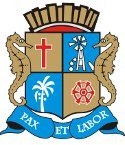 Governo de Sergipe Câmara Municipal de AracajuMatéria: RECURSO A EMENDA Nº4 DO PL 2/2020	Reunião: 5 SESSÃO ExtraordináriaAutor:EMÍLIA CORRÊAData: 11/02/2020Parlamentar	Partido	Voto	HorárioAMÉRICO DE DEUS ANDERSON DE TUCA CABO AMINTAS CABO DIDIELBER BATALHA EMÍLIA CORRÊA EVANDO FRANCA FÁBIO MEIRELES ISACLUCAS ARIBÉPASTOR CARLITO ALVES SONECAVINÍCIUS PORTO ZEZINHO DO BUGIOPSD PDT PSL PSC PSBPATRIOTA PSD PODEMOS PDT CIDADANIA PSCPSD PDT PSBSIM NÃO SIM SIM SIM SIM NÃO NÃO NÃO SIM NÃO NÃO NÃO NÃO12:00:3212:01:2812:00:4712:00:4312:00:4512:00:3412:01:4412:03:2912:03:2912:00:4612:03:3912:03:1812:00:5212:03:33NITINHODR. GONZAGADR. MANUEL MARCOS BIGODE DO SANTA MARIA JUVENCIO OLIVEIRA JASON NETOTHIAGUINHO BATALHA PROF. BITTENCOURT ZÉ VALTERSEU MARCOSTotais da Votação	Sim: 6Resultado da Votação: REPROVADOPSD PSD PSD PSD PSD PDT PSC PDT PSD PDTNão: 8O Presidente não Vota Não VotouNão Votou Não Votou Não Votou Não Votou Não Votou Não Votou Não Votou LicenciadoAbstenção: 0	Total de Votos Válidos: 14